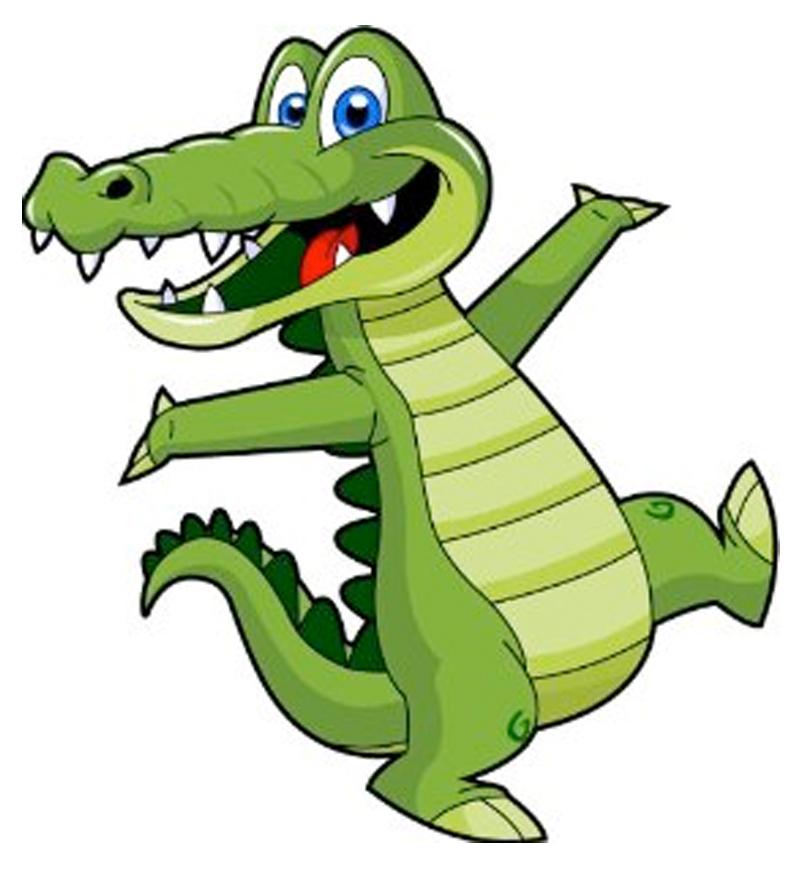 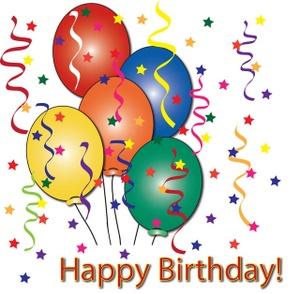 Educational Support Professional’s Birthday!   Dear Parents-Your teacher’s aide is celebrating their birthday!  To celebrate _________________’s birthday, we are collecting a voluntary donation.  Last year we found that a digital money collection was quite effective and would like to continue in that manner. If you would like to contribute, please send $2.00 to the Room Parent’s digital money account listed below.  In the memo, please list “(Teacher Name) birthday donation- (Child’s name)”. Please send in your donation no later than ________________________.Thank you for your support!Sincerely-Room Parent 2021-2022(LIST YOUR DIGITAL $ COLLECTION INFORMATION HERE)ex: Venmo: (@examplename123)